DJEČJI TJEDAN- 8. listopada 2017.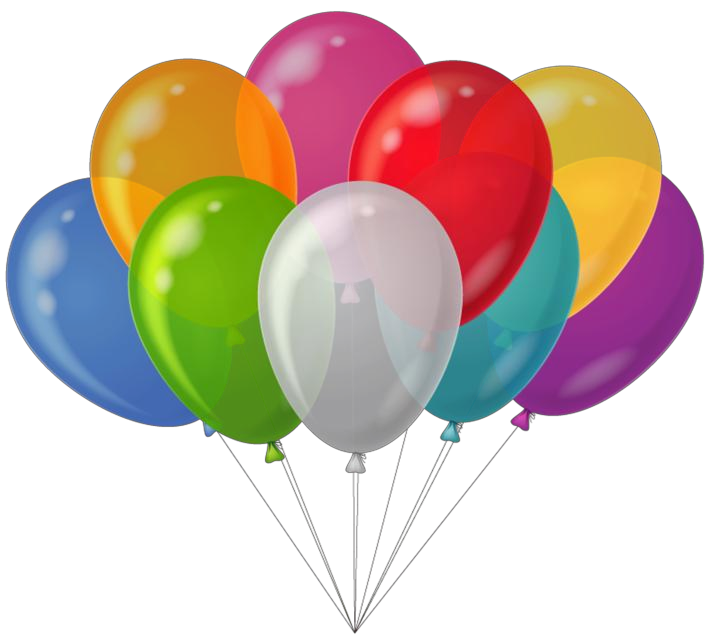 LJUBAV DJECI PRIJE SVEGA !RASPORED DOGAĐANJAU SUSRET DJEČJEM TJEDNUPETAK (29. 09.2017) Izrada zastave Dječjeg tjednaVrijeme: 12:30 sati              Mjesto: Dječji vrtić „Pahuljica“PONEDJELJAK  (2.10.2017.) Sportske aktivnosti i igre „U igri je važno sudjelovati!“ (učenici nižih razreda)Vrijeme: 8:00 satiMjesto: Osnovna škola dr. Franje Tuđmana Lički OsikRadionica „Naša prava, naše odgovornosti“ (djeca iz Dječjeg vrtića „Pahuljica“)Vrijeme: 9:00 satiMjesto: Dječji vrtić „Pahuljica“Pisanje krilatice “Ljubav djeci prije svega!“Vrijeme: 10:00 sati Mjesto: igralište pored Osnovne škole dr. Ante Starčević Pazarište Klanac, PŠ                  Aleksinica, PŠ Kalinovača i PŠ Donje PazarištePostavljanje zastave Dječjeg tjedna              Vrijeme: 11:30 sati             Mjesto: centar grada Gospića (iznad Borova)Tribina o položaju, pravima i potrebama djece i mladih u gradu Gospiću i okolici              Vrijeme: 17:00 sati              Mjesto: Odjel za nastavničke studije u Gospiću Sveučilišta u Zadru (1. kat,                             predavaonica br. 5)  UTORAK  (3.10.2017.)Posjet djece iz Dječjeg vrtića „Pahuljica“ i učenika osnovnih škola iz Gospića, Ličkog Osika i Klanca Gradonačelniku Grada Gospića             Vrijeme: 10:00 sati - djeca iz Dječjeg vrtića „Pahuljica“                             11:00 sati- učenici osnovnih školaMjesto: Gradska vijećnicaPokaži što znaš – prikaz dječjih vještina i spretnostiVrijeme: 10:00 sati Mjesto:  igralište pored Osnovne škole dr. Ante Starčević Pazarište Klanac, PŠ                   Aleksinica, PŠ Kalinovača i PŠ Donje Pazariše„The emoji movie“  (besplatno prikazivanje animacijskog filma)              Vrijeme: 17:00 sati              Mjesto: Kino „Korzo“Likovna radionica (učenici viših razreda)Vrijeme: 16:00 satiMjesto: Osnovna škola dr. Franje Tuđmana Lički OsikSRIJEDA  (4.10.2017.)Tradicionalni posjet članova DND-a Gospić Dječjem odjelu Opće bolnice Gospić             Vrijeme: 9:15 sati             Mjesto: Opća bolnica GospićPoruke djece odraslima  „Upoznajte dječja prava“ (djeca iz Dječjeg vrtića „Pahuljica“) Vrijeme: 10:00 sati Mjesto: Kaniška 2 (ispred poslovnice FINE) Izložba dječjih likovnih radova „Djeca svijeta“Vrijeme: 10:00 sati Mjesto: Osnovna škola dr. Ante Starčević Pazarište Klanac, PŠ   Aleksinica, PŠ                 Kalinovača i PŠ Donje Pazariše„Na što imamo pravo“ literarno-likovna radionica –(učenici 3. i 4. razreda)Vrijeme: 10:30 satiMjesto: Osnovna škola dr. Franje Tuđmana Lički Osik , Školska knjižnicaPredstavljanje knjige za djecu „Afra“ autorice Anđe Marić             Vrijeme: 11:30 sati             Mjesto: KIC Gospić„The emoji movie“  (besplatno prikazivanje animacijskog filma)              Vrijeme: 17:00 sati              Mjesto: Kino „Korzo“Bajkaonica – bajke za djecu od 4-6 godina (Lutkarska skupina DND-a Gospić „Maslačak i točkica“)             Vrijeme: 18:00 sati             Mjesto: Samostalna narodna knjižnica GospićČETVRTAK  (5.10.2017.) Radionica „Od različitosti do jednakosti“ (za učenike 1. razreda)Vrijeme: 8:00 satiMjesto: Osnovna škola dr. Franje Tuđmana Lički OsikSportske igre i natjecanja  „Mala olimpijada“ (učenici, roditelji i učiteljice)Vrijeme: 10:00 sati Mjesto:  igralište pored Osnovne škole dr. Ante Starčević Pazarište Klanac, PŠ                  Aleksinica, PŠ Kalinovača i PŠ Donje PazarišeRadionica „Konvencija o pravima djeteta“ (na engleskom jeziku za 8. razrede)Vrijeme: 10:30 satiMjesto: Osnovna škola dr. Franje Tuđmana Lički OsikEdukativna radionica „Upoznajemo svoja prava“ – Dječjeg gradskog vijeća Grada Gospića (za učenike 7. razreda)             Vrijeme: 10:50 sati             Mjesto: Osnovna škola dr. Jure TurićaIzložba dječjih radova s radionice „Izrada nakita od pamučnih tkanina“             Vrijeme: 12:30 sati             Mjesto: Pučko otvoreno učilište „dr. Ante Starčević“ Gospić (predvorje)Dani otvorenih vrata Dječjeg vrtića „Pahuljica“  Radionica „Čitaj mi“Vrijeme:  16:00  do 17:00 satiMjesto: Dječji vrtić „Pahuljica“Poziv za svu djecu od 3-7 godina grada Gospića i njihove roditelje. Likovna radionica „Igrajmo se bojom“Vrijeme: 16:00 sati do 17:00 sati             Mjesto: Dječji vrtić na Ličkom Osiku„The emoji movie“  (besplatno prikazivanje animacijskog filma)              Vrijeme: 17:00 sati              Mjesto: Kino „Korzo“PETAK  (6.10.2017.)Prezentacija i radionica za djecu“Kako žive djevojčice svijeta?“ (U susret Međunarodnom danu djevojčica 11. listopada) Vrijeme: 10:00 sati Mjesto: Osnovna škola dr. Ante Starčević Pazarište KlanacVremenski trezor (pohrana pisama učenika 4. razreda)              Vrijeme: 10:50 sati              Mjesto: Osnovna škola  dr. Jure TurićaLikovna radionica „Igrajmo se bojom“Vrijeme: 16:00 sati do 17:00 sati             Mjesto: Dječji vrtić „Pahuljica“„The emoji movie“  (besplatno prikazivanje animacijskog filma)              Vrijeme: 17:00 sati              Mjesto: Kino „Korzo“Društvene igre „Igre za sve“             Vrijeme: 17:30 sati             Mjesto: Osnovna škola dr. Jure Turića, veliki holSUBOTA  (7.10.2017.)Bajkaonica – bajke za djecu od 4-6 godina (Lutkarska skupina DND-a Gospić „Maslačak i točkica“             Vrijeme: 11:00 sati             Mjesto: Samostalna narodna knjižnica Gospić„Šareni svijet vrtića“ – u oslikavanju vanjskog prostora vrtića sudjeluju djeca dječjeg vrtića „Pahuljica“ i članovi  likovne udruge „Lika“             Vrijeme: od 10:00 sati  do 12:00 sati             Mjesto: Dječji vrtić „Pahuljica“Likovna radionica za djecu DND-a i udruge roditelja djece s poteškoćama u razvoju „Pčelice“             Vrijeme: 17:00 sati             Mjesto: Osnova škola dr. Jure Turića, veliki hol